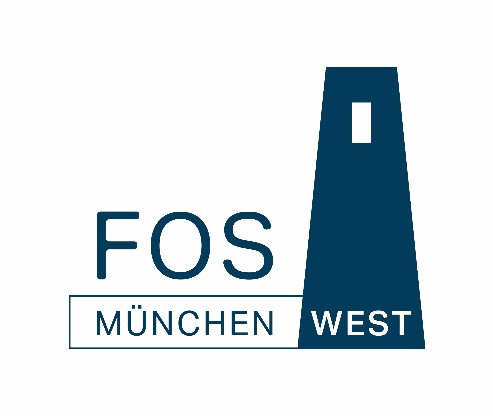 STAATLICHE FACHOBERSCHULEMÜNCHEN-WestAusbildungsrichtung 
TechnikFACHPRAKTISCHE AUSBILDUNGAusbildungsnachweisNachname, Vorname2019 / 2020T11 GeburtsdatumSchuljahrKlasse